Recepten dorpsdiner maart 2017 TinallingeSoepMannensaladeEen vrijer van een dochter van Ria maakte ooit deze salade.Ondanks deze lekkere salade, is de vrijer toch uit het beeld verdwenen, de salade is gebleven.LentepasteiZoethartige taartIJsdessertMaak lekkere bakjes met de volgende ingrediënten: Eet smakelijk !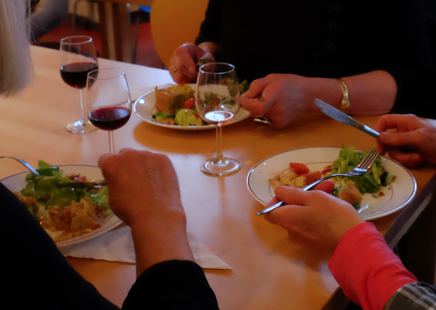 1 scharrelkip  paar laurierblaadjes2  bouillonblokjeskruiden naar keuze3 pakjes kippensoep van Honighandje rijst en vermicelli400 g gesneden soepgroenteDe kip ongeveer anderhalf uur laten trekken met alle ingrediënten Op het laatst de soepgroente erdoor roeren1 krop slaIn grote mannelijke stukken scheuren.KomkommerTomaat(ui)radijsbleekselderijwalnotenspekjes (uitgebakken)Snij alles in stukjes en meng door de slaolijfolie, azijn, peper, zout, honing, mosterd,Maak hiervan een dressingMaar wat je verder maar in huis hebt kan er ook nog door…1 pak spinazie ( 450 gr)Laat de spinazie ontdooien. 
Verwarm de oven vast voor op 180 graden200 gr kipfilet4 eieren150 gr verse roomkaas200 gr tuinerwten (ontdooid, uit diepvries)200 gr sperziebonen (ontdooid, uit diepvries)Kipfilet in dunne reepjes snijden, klop de eieren los, en meng de filet, roomkaas, erwten en bonen erdoor.Druk het vocht uit de spinazie (door een zeef) en voeg ook toe.Peper en zout naar smaak.1 blik croissantdeegVerdeel het mengsel over een ovenschaal. Bedek met het croissantdeeg, stop de randen inMaak twee inkepingen in het deegBak in ca. 35 minuten goudbruin.Dek af met alufolie als het deeg te donker wordt.Pakje hartige taart (bodem) 50 gr boter50gr waterVolg de aanwijzingen op het pak.Gebruik als vulling:250 gr kipfilet  in stukjes snijden, peper en zout toevoegen naar smaak en aanbraden in een beetje olie of boter.Uit de pan halen en100gr ontbijtspek of baconIn stukjes snijden, krokant bakken in het restvochtOok dit spek even apart houden1 uibakje champignons1 paprika( paar teentjes knoflook)(rode peper)( plakjes verse gember)paar stukjes gezoete gemberSnij alles in stukjes en bak het gaarPeper e.d. naar eigen smaak100 gr gemalen kokos2 bananen in stukjesblikje ananas ,uitgelekt en in stukjesVoeg dit alles en ook de kip en spek toe, en schep door elkaar.Schep in de taartbodemPakje hartige taart ( saus)100 ml melk3 eierenwat suikerMaak de saus volgens de aanwijzingen op het pak en giet dit over de vulling.Strooi hierna wat suiker erover100 gr kaas , gerasptpaar tomaatjesBestrooi met de kaasLeg er dunne plakjes tomaat opBestrooi evt  met nog wat verse gemalen peperBak af volgens aanwijzingen op pakje.Je kunt het koud, lauwwarm of heet serveren.Slagroomijs en/of walnotenijsLaat het even lekker zacht wordenOpgeklopte slagroom Niet te zoet.Gemengde stukken aardbei en gehalveerde pitloze druivenOf meer mooi gekleurd fruitKaramelsaus (zelf maken of kopen)Karamelliseer 100 gr suiker, tot de tint die je wilt (licht –donkerbruin)Voeg daarna een klont boter toe, en roer dat erdoor.Daarna nog wat ongeklopte slagroom toevoegen.Chocolade saus (maken of kopen)Smelt pure chocolade au bain-marie, of op een heeeel laag inductiepitje, of smelt eerst wat boter en roer er daarna de stukjes chocolade door.Roer er daarna nog wat slagroom door.Warm opdienen!Lekkere koekjes, geschaafde stukken chocola, chocoflikken oid.